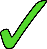   Read and choose the best answer. Put a tickWhat is children’s favourite fruit?      Broccoli.                                  b)        Carrot.                                      c)        Banana.What vegetables do you like?     Pineapple and lettuce.         b)        Lettuce and peas.                   c)        Carrots and watermelon.What colour are apples?    a)         Red, yellow or green.          b)         Yellow, purple or red.            c)        Red, green or grey.In my lunch box I have…    a)         fruit.                                        b)        vegetables.                              c)        books.To make a fruit salad, I want…    a)         peas, apples and oranges.   b)       bananas, grapes and pears.   c)        lettuce, pears and apples.Where are the lemons?    a)         yellow.                                    b)        In the table.                              c)        On the table.Do you like tomatoes?    a)         Yes, please.                            b)        No, I don’t.                               c)        Yes, thank you.It is a fruit and a colour…    a)         Pumpkin.                                b)        Carrot.                                       c)        Orange.ANSWER KEYcbaabcbcName: ____________________________    Surname: ____________________________    Nber: ____   Grade/Class: _____Name: ____________________________    Surname: ____________________________    Nber: ____   Grade/Class: _____Name: ____________________________    Surname: ____________________________    Nber: ____   Grade/Class: _____Assessment: _____________________________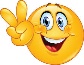 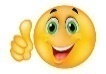 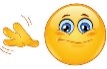 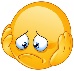 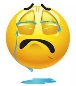 Date: ___________________________________________________    Date: ___________________________________________________    Assessment: _____________________________Teacher’s signature:___________________________Parent’s signature:___________________________